    F/H Professeur CAPEJS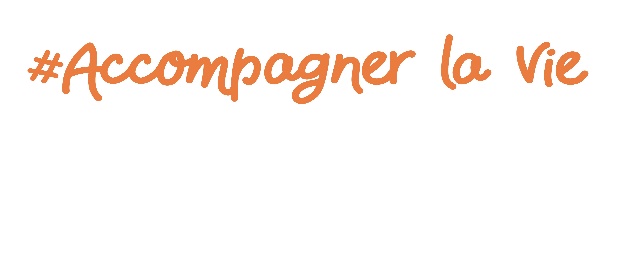 Enseignant 
St Jean de la Ruelle (45140) 	  CDI	 1 ETP   
Qui sommes nous ?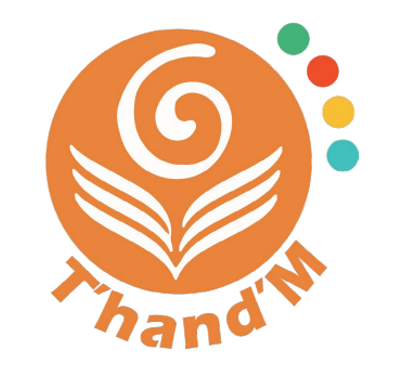 L’Association T’hand’M est une association qui promeut l’inclusion des personnes en situation de handicap et ne cesse de développer une offre de services innovante : service éducatif, accompagnement professionnel, familial et social.Pour son établissement Institut Régional pour Jeunes Sourds (IRJS « Raymond Barberot ») situé à St Jean de la Ruelle (45), qui accompagne les parcours d’enfants et d’adolescents en situation de handicap auditif avec ou sans troubles associés, nous recherchons un professeur CAPEJS ou un enseignant titulaire du master MEEF (pour ce dernier, formation à prévoir).Vos missions :Sous l’autorité du chef de service et en collaboration avec une équipe pluridisciplinaire à St Jean de la Ruelle : -Vous assurez directement les enseignements au moyen d’une pédagogie adaptée et dans une approche individualisée-Vous assurez l’accompagnement de la communication, l’aide à la compréhension et les remédiations pédagogiques pour les enseignements réalisés en inclusion en classe de niveau.-Vous apportez aux enseignants des écoles les appuis méthodologiques favorisant la progression des enfants dans les apprentissages et coordonnez les adaptations pédagogiques sur les lieux de scolarisation. -Vous pouvez réaliser des séances individuelles/collectives d’apprentissage et perfectionnement de la parole et du langage (titulaire du CAPEJS)-Vous contribuez à l’élaboration et à la mise en œuvre des projets individualisés d’accompagnement. -Vous coordonnez les adaptations pédagogiques sur les lieux de scolarisation. Et vous participez aux équipes de suivi de scolarisation.Vos compétences :
-Maîtrise de la Langue Française Parlée Complétée et de la LSF-Capacité de travail à la fois en autonomie et en équipe Niveau d'étude : 
Titulaire du CAPEJSTitulaire d’un master MEEF acceptéExpérience : Débutant acceptéLieu de la mission : 
71-73 rue de Bagneaux,
45140 St Jean de la RuelleEtablissement :  
IRJS Raymond BarberotPoste(s) disponible(s) :   1Statut : non cadreRémunération : selon CCN 66Début de la mission : Dès que possibleAvantages : Aide au logement, 
congés conventionnels